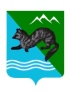 ПОСТАНОВЛЕНИЕАДМИНИСТРАЦИИ СОБОЛЕВСКОГО   МУНИЦИПАЛЬНОГО РАЙОНАКАМЧАТСКОГО КРАЯ29 января  2018	                      с.Соболево	                                        № 24Об утверждении Перечня помещений, пригодных для проведения  агитационных публичных мероприятий в форме собраний и находящихся  в   муниципальной собственности, зарегистрированным кандидатам на должность Президента Российской Федерации, их доверенным лицам, политическим партиям , выдвинувшим зарегистрированных кандидатов,  для встреч с избирателями при проведении выборов Президента Российской	 ФедерацииВ соответствии со статьей 53 Федерального закона «Об основных гарантиях избирательных прав и права на участие в референдуме граждан Российской Федерации» от 12 июня 2002 года № 67-ФЗ, статьей 54 Федерального закона «О выборах Президента Российской Федерации» от 10 января 2003 года № 19-ФЗ, в целях оказания содействия зарегистрированным кандидатам, избирательным объединениям  в организации и проведении агитационных публичных мероприятий, АДМИНИСТРАЦИЯ  ПОСТАНОВЛЯЕТ:	1.   Установить, что в период избирательной кампании по выборам Президента Российской Федерации 18 марта 2018 года помещения, находящиеся в муниципальной собственности Соболевского муниципального района  и пригодные для проведения агитационных публичных мероприятий в форме собраний, встреч с избирателями безвозмездно предоставляются владельцем помещения по заявкам избирательных объединений или зарегистрированных кандидатов на безвозмездное предоставление помещения с целью предвыборной агитации зарегистрированному кандидату, его доверенным лицам, представителям избирательного объединения в течение агитационного периода ежедневно, кроме субботы, воскресения и праздничных (нерабочих) дней. 2. Утвердить Перечень помещений, находящихся в муниципальной собственности  Соболевского муниципального района, предоставляемых для проведения агитационных публичных мероприятий в форме собраний и встреч с избирателями в период подготовки и проведения выборов 18 марта 2018 года согласно приложению.         3. Заявки на выделение помещения для проведения встреч зарегистрированных кандидатов, их доверенных лиц, представителей избирательных объединений с избирателями рассматриваются владельцем этого помещения в течение трех дней со дня подачи заявки.       4. В случае предоставления помещения зарегистрированному кандидату, избирательному объединению, владелец помещения не позднее дня, следующего за днем предоставления помещения, обязан уведомить Соболевскую территориальную избирательную комиссию в письменной форме   о факте предоставления помещения, об условиях, на которых оно было предоставлено, а также о том, когда это помещение может быть предоставлено в течение агитационного периода другим зарегистрированным кандидатам, избирательным объединениям, по форме, утвержденной  Соболевской  территориальной избирательной комиссией (прилагается).5. Руководителям учреждений, указанным в Приложении к настоящему постановлению:1) согласовывать графики проведения данных мероприятий с администрацией Соболевского муниципального района и Соболевской территориальной избирательной комиссией;2) копии документов (заявки) на выделение помещений для агитационных публичных мероприятий (до проведения таких встреч) направлять  в Соболевскую территориальную избирательную комиссию;     6.    Управлению делами администрации Соболевского муниципального района направить настоящее постановление для опубликования в районной газете «Соболевский вестник» и разместить на официальном сайте Соболевского муниципального района в сети Интернет.    7. Контроль за исполнением настоящего постановления оставляю за собой. Глава Соболевского муниципального района                               В.И.Куркин  Приложение  к постановлению  администрации Соболевского муниципального районаот  29.01.2018 года № 24ПЕРЕЧЕНЬпомещений, находящихся в муниципальной собственности  Соболевского муниципального района, пригодных для  проведения агитационных публичных мероприятий в форме собраний  зарегистрированным кандидатам на должность Президента Российской Федерации, их доверенным лицам, политическим партиям, выдвинувшим зарегистрированных кандидатов, для встреч с избирателями при проведении  выборов Президента Российской Федерации№ п/пНаименование муниципального учреждения, адресПредоставляемое помещениеКоличество посадочных мест1.Муниципальное казенное учреждение культуры «Соболевский районный историко-краеведческий музей», с. Соболево,ул.Набережная,46  Выставочный зал502.Муниципальное общеобразовательное казенное учреждение «Устьевая школа основного общего образования» Соболевского муниципального района Камчатского края, с.Устьевое, ул.Октябрьская,27     Класс ИЗО30